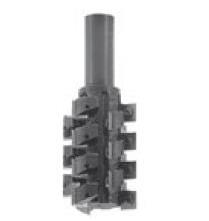 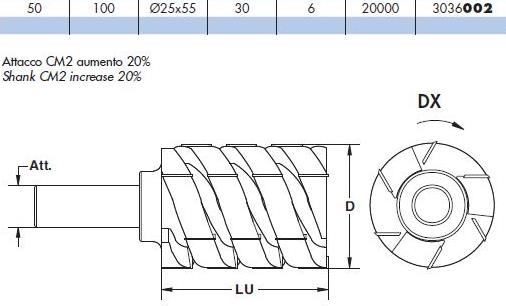 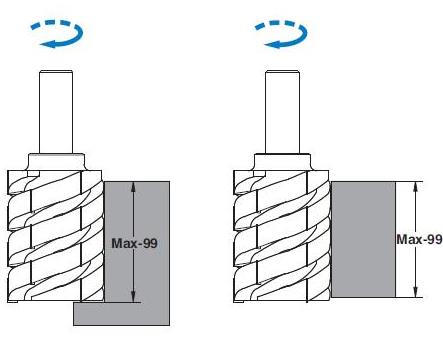 Код из 1САртикулНаименоваие/ Бренд/ПоставщикТехнические характеристикиГабаритыД*Ш*В,ммМасса,грМатериалМесто установки/НазначениеF00208663036001Фреза концевая пазово-обгонная со смен.пластинками D=50,LU=70,Z=6;S=20x50,DX (BSP)D=50,LU=70,Z=6;S=20x50,DX (BSP)1000металлФрезеры с ЧПУ иобрабат. центра /фрезерованиеF00208663036001D=50,LU=70,Z=6;S=20x50,DX (BSP)1000металлФрезеры с ЧПУ иобрабат. центра /фрезерованиеF00208663036001D=50,LU=70,Z=6;S=20x50,DX (BSP)1000металлФрезеры с ЧПУ иобрабат. центра /фрезерование